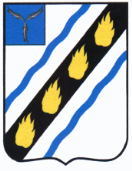  АДМИНИСТРАЦИЯПУШКИНСКОГО МУНИЦИПАЛЬНОГО ОБРАЗОВАНИЯ
СОВЕТСКОГО МУНИЦИПАЛЬНОГО РАЙОНА САРАТОВСКОЙ ОБЛАСТИ
ПОСТАНОВЛЕНИЕот  31.10.2018  № 67р.п. ПушкиноОб утверждении  муниципальной программы«Развитие физической культуры и спорта в Пушкинскоммуниципальном образовании Советского муниципальногорайона на 2019 – 2021 годы»	На основании Федерального закона Российской Федерации от 4 декабря 2007 года № 329 ФЗ «О физической культуре и спорте в Российской Федерации», закона Саратовской области от 30 июля 2008 года № 220 – ЗСО «О физической культуре и спорте» и руководствуясь Уставом Пушкинского муниципального образования Советского района Саратовской области, администрация Пушкинского муниципального образования ПОСТАНОВЛЯЕТ:	1. Утвердить муниципальную программу «Развитие физической культуры и спорта в Пушкинском муниципальном образовании Советского муниципального района на  2019 – 2021 годы» согласно приложению.	2. Настоящее постановление вступает в силу с 01 января 2019 года и подлежит  официальному опубликованию в установленном порядке.Ликвидатор администрации  Пушкинского муниципального образования					            Н.И. Павленко	Карпова И.В.6 22 10Приложение к постановлениюадминистрации  Пушкинскогомуниципального образованияот 31.10.2018  № 67Муниципальная  программа«Развитие физической культуры и спорта в Пушкинском муниципальном образовании Советского муниципального района на 2019– 2021 годы»2018 г.Паспорт муниципальной программы «Развитие физической культуры и спорта в Пушкинском муниципальном образовании Советского муниципального  районана 2019 – 2021 годы»1. Содержание проблемы и обоснование необходимости решенияее программными методамиОсновополагающими задачами органов местного самоуправления являются: - укрепление здоровья населения, обеспечение условий для развития физической культуры и спорта на территории Пушкинского муниципального образования; - реконструкция и модернизация физкультурно-оздоровительных и спортивных сооружений, оснащение их современным оборудованием и инвентарем; -строительство  плоскостных сооружений: детская  и спортивная площадки, стадион, каток.- популяризация массового и профессионального спорта и приобщение различных слоев общества к регулярным занятиям физической культурой и спортом.Создание основы для сохранения и улучшения физического и духовного здоровья граждан в значительной степени способствует достижению указанной цели. В то же время существенным фактором, определяющим состояние здоровья населения, является поддержание оптимальной физической активности в течение всей жизни каждого гражданина. Опыт многих развитых стран показывает, что такая задача может быть решена при реализации комплексной программы.В развитии физической культуры и спорта в Пушкинском муниципальном образовании в настоящее время существует ряд проблем, требующих неотложного решения, а именно:- недостаточное привлечение населения к регулярным занятиям физической культурой;- недостаточная обеспеченность материальной базой для повышения  уровня физической культуры и спорта в поселении.Реализация настоящей Программы позволит решить указанные проблемы при максимально эффективном управлении финансовыми средствами.Можно выделить следующие основные преимущества программно-целевого метода:- комплексный подход к решению проблемы;- распределение полномочий и ответственности;- эффективное планирование и мониторинг результатов реализации Программы.Основные программные мероприятия связаны с развитием массового спорта, а именно:- с развитием физической культуры и спорта в образовательных учреждениях;- с развитием физической культуры и спорта по месту жительства граждан;- с организацией пропаганды физической культуры и спорта;- с финансированием в первую очередь развития и модернизации спортивной инфраструктуры и организации пропаганды физической культуры и спорта;- с осуществлением мониторинга оценки населением проводимых мероприятий по развитию инфраструктуры для занятий физической культурой и спортом и динамики численности граждан, систематически занимающихся физической культурой и спортом;- с возможностью адаптации мероприятий Программы к потребностям граждан и, при необходимости, их корректировки.Основой для разработки Программы являются результаты, достигнутые в сфере развития физической культуры и спорта в поселении.Достигнута положительная динамика в росте численности детей и подростков, занимающихся в спортивных залах, а также в росте численности взрослого населения, занимающегося физической культурой и спортом.Основой массового физкультурно-спортивного движения является спартакиадное движение во всех возрастных группах населения.Необходимость совершенствования нормативно-правовой базы отрасли в рамках единой муниципальной целевой программы объясняется задачей более рационального расходования средств местного бюджета.2. Цели и задачи ПрограммыНастоящая Программа предполагает системно-комплексный подход к развитию физической культуры и спорта в Пушкинском  муниципальном образовании на период с 2019 по 2021 годы.Цели Программы:- создание условий для развития физической культуры и спорта на территории Пушкинского муниципального образования, укрепление здоровья населения путем развития инфраструктуры спорта, популяризации массового и профессионального спорта (включая спорт высших достижений) и приобщения различных слоев общества к регулярным занятиям физической культурой и спортом;- улучшение состояния здоровья населения поселения и показателей физической подготовленности;- повышение уровня подготовленности спортсменов Пушкинского муниципального образования.Исходя из поставленных целей, а также тенденций и особенностей развития физической культуры и спорта поселения, Программа предусматривает последовательное решение комплекса организационно-кадровых, правовых, экономических, научно-методических и социальных задач, а именно:- осуществление на территории муниципального образования единой муниципальной политики в развитии физической культуры и спорта, опирающейся на целостную нормативную правовую базу;- совершенствование учебно-методического и информационно-образовательного обеспечения населения по вопросам физической культуры и спорта;- развитие системы подготовки, переподготовки и повышения квалификации работников физической культуры и спорта;- создание поселковой системы мониторинга физической подготовленности всех слоев населения; повышение интереса различных категорий населения к занятиям физической культурой и спортом посредством:- разработки физкультурно-оздоровительных программ для различных слоев населения;- обеспечения доступности занятий физической культурой и спортом для различных категорий граждан, в том числе  пенсионеров и инвалидов;- организации пропаганды физической культуры и спорта, включающей в себя распространение социальной рекламы, продвижение ценностей физической культуры и здорового образа жизни, информирование населения о проводимых соревнованиях;- развития инфраструктуры для занятий массовым спортом, как в образовательных учреждениях, так и по месту жительства;- подготовка качественного спортивного резерва и поддержка развития спорта высших достижений;-  продолжить внедрять на муниципальном уровне активную пропаганду занятий физической культурой и спортом как составляющей здорового образа жизни.3. Сроки реализации ПрограммыМероприятия Программы рассчитаны на выполнение в течение 2019 - 2021 годов.4. Перечень мероприятий и ресурсное обеспечение ПрограммыПеречень мероприятий реализации Программы представлен в виде таблицы (Приложение к настоящей Программе) с указанием мероприятий Программы, сроков исполнения объемов финансирования, ответственных за исполнение и ожидаемых результатов.Общий объем средств, необходимый для реализации Программы в 2019 – 2021 годы составляет 460,0 тыс. рублей (прогнозно):в 2019 году – 149,0 тыс. рублей;  в 2020 году – 151,0 тыс. рублей;в 2021 году - 160,0 тыс. рублей.Финансирование осуществляется в пределах утвержденного бюджета Пушкинского муниципального образования на очередной финансовый год по соответствующим отраслям бюджетной сферы.Объем финансирования Программы из бюджета Пушкинского муниципального образования подлежит ежегодному уточнению.5. Механизм  реализации Программы и организация контроляза ходом  ее выполнения    Администрации Пушкинского муниципального образования осуществляет организацию, координацию работ по реализации Программы, вносит в установленном порядке предложения по уточнению мероприятий Программы с учетом складывающейся социально-экономической ситуации. Совместно с исполнителями основных разделов ежегодно осуществляет подготовку и предоставление финансового отчета о ходе реализации Программы и эффективности использования финансовых средств в Совет депутатов Пушкинского  муниципального  образования для утверждения.6. Оценка эффективности реализации ПрограммыВажнейшим результатом реализации Программы станет увеличение численности населения, занимающегося физической культурой и спортом и ведущего здоровый образ жизни.Реализация мероприятий настоящей Программы позволит существенным образом повысить интерес населения к занятиям физической культурой и спортом, удовлетворить его потребность в физической нагрузке, разработать и внедрить новые технологии физкультурно-оздоровительной и спортивной работы.Внедрение новых форм организации физкультурно-оздоровительной работы с детьми, подростками и взрослым населением позволит увеличить численность населения, занимающегося физической культурой и спортом. Социально ориентированная физкультурно-спортивная работа среди учащихся и юных спортсменов, направленная на профилактику асоциального поведения, позволит предотвратить процессы вовлечения молодежи в преступную деятельность.7. Ожидаемые конечные результаты реализации ПрограммыРешение проблем, обозначенных в Программе, позволит:- ежегодно увеличивать показатель численности населения, занимающегося физической культурой и спортом;- ежегодно увеличивать показатель численности населения, участвующего в районных и областных физкультурно-оздоровительных мероприятиях;- ежегодно увеличивать показатель численности детей и подростков, занимающихся в спортивных секциях;- повысить уровень обеспеченности населения муниципального образования  спортивным инвентарем и оборудованием, физкультурно-оздоровительными и спортивными сооружениями;- завоевать призовые места на районных, областных, всероссийских и международных соревнованиях;- сформировать систему мониторинга уровня физической подготовленности и физического состояния здоровья различных категорий и групп населения;- привлечь инвестиции в сферу физической культуры и спорта.Реализация Программы позволит провести необходимую информационно-образовательную работу по формированию привлекательности имиджа здорового образа жизни среди населения, в частности среди детей, подростков и молодежи, что, в конечном счете, повлияет на экономическое и нравственное оздоровление общества.Таким образом, выделение и рациональное целевое использование средств местного бюджета на развитие физической культуры и спорта в объеме, предусмотренном Программой, позволит спортивным организациям муниципального образования увеличить численность занимающихся физической культурой и спортом в поселении. 8. Система показателей и индикаторов эффективностиреализации Программы9. Перечень мероприятиймуниципальной программы«Развитие физической культуры и спорта в Пушкинском  муниципальном образовании Советского  муниципального района на 2019 - 2021 годы» Верно:Ведущий специалист администрацииПушкинского муниципального образования								    					        И.В. Карпова				Наименование Программы- муниципальная программа «Развитие физической культуры и спорта в Пушкинском муниципальном образовании Советского муниципального района на 2019 – 2021 годы» (далее – Программа)Основание разработки программы- федеральный закон от 4 декабря 2007 года № 329 ФЗ «О физической культуре и спорте в Российской Федерации»;- Закон Саратовской области от 30 июля 2008 года № 220 – ЗСО «О физической культуре и спорте» Муниципальный заказчик- администрация Пушкинского муниципального образования  Советского муниципального района Саратовской областиОсновные разработчики программы-   администрации Пушкинского муниципального образования Советского муниципального района Саратовской областиЦели и задачи программы - создание условий для развития физической культуры и спорта на территории Пушкинского муниципального образования, укрепление здоровья населения путем развития инфраструктуры спорта, популяризации массового и профессионального спорта (включая спорт высших достижений) и приобщения различных слоев общества к регулярным занятиям физической культурой и спортом;- улучшение состояния здоровья населения муниципального образования и показателей физической подготовленности;- повышение уровня подготовленности спортсменов Пушкинского  муниципального образованияВажнейшие целевые индикаторы и показатели- важнейшим результатом реализации Программы станет увеличение численности населения, занимающегося физической культурой и спортом и ведущего здоровый образ жизни.- реализация мероприятий настоящей Программы позволит существенным образом повысить интерес населения к занятиям физической культурой и спортом, удовлетворить его потребность в физической нагрузке, разработать и внедрить новые технологии физкультурно-оздоровительной и спортивной работы.- внедрение новых форм организации физкультурно-оздоровительной работы с детьми, подростками и взрослым населением позволит увеличить численность населения, занимающегося физической культурой и спортом. Социально ориентированная физкультурно-спортивная работа среди учащихся и юных спортсменов, направленная на профилактику асоциального поведения, позволит предотвратить процессы вовлечения молодежи в преступную деятельность.Сроки и этапы реализации программы 2019 – 2021  годыОбъемы и источники финансированияобщая потребность в затратах на реализацию программы составит 460,0 тыс. рублей (прогнозно):в 2019 году – 149,0 тыс. рублей;  в 2020 году – 151,0 тыс. рублей;  в 2021 году - 160,0 тыс. рублей. - объем финансирования уточняется ежегодно.Исполнители основных мероприятий- администрация Пушкинского  муниципального образованияОжидаемые конечные результаты реализации программы- ежегодное увеличение показателя численности населения, занимающегося физической культурой и спортом;- ежегодное увеличение показателя численности населения, участвующего в районных и областных физкультурно-оздоровительных мероприятиях;- ежегодное увеличение показателя численности детей и подростков, занимающихся в спортивных школах района;- повышение уровня обеспеченности населения   спортивным инвентарем и оборудованием, физкультурно-оздоровительными и спортивными сооружениями;- ежегодное увеличение численности спортсменов массовых разрядов; - сформируется система мониторинга уровня физической подготовленности и физического состояния здоровья различных категорий и групп населения;- привлечение инвестиций в сферу физической культуры и спорта.Система организации контроля над исполнением программы- реализация конкретных мероприятий программы представляет собой скоординированные по срокам и направлениям действия исполнителей, ведущие к достижению намеченных целей;- ежегодно производится уточнение мероприятий по реализации программы на очередной календарный год;- координирующим органом по реализации мероприятий программы является администрация Пушкинского муниципального образования.Основные показатели2019 г.2020 г.2021гЧисленность занимающихся 
физической культурой и
спортом в секциях и группах  
по видам спорта, группах ОФП255270295Число спортивных сооружений333Численность  населения занимающегося в 
спортивных секциях8090100№ п.п.НаименованиемероприятийИсточники финансированияСрок исполненияВсего тыс .руб.(прогнозно)Всего тыс .руб.(прогнозно)Объем финансирования по годам, тыс.руб.(прогнозно)Объем финансирования по годам, тыс.руб.(прогнозно)Объем финансирования по годам, тыс.руб.(прогнозно)Ответственные за выполнение мероприятий№ п.п.НаименованиемероприятийИсточники финансированияСрок исполненияВсего тыс .руб.(прогнозно)Всего тыс .руб.(прогнозно)2019202020211234556789Раздел 1 «Массовые спортивные праздники, посвященные знаменательным датам»Раздел 1 «Массовые спортивные праздники, посвященные знаменательным датам»Раздел 1 «Массовые спортивные праздники, посвященные знаменательным датам»Раздел 1 «Массовые спортивные праздники, посвященные знаменательным датам»Раздел 1 «Массовые спортивные праздники, посвященные знаменательным датам»Раздел 1 «Массовые спортивные праздники, посвященные знаменательным датам»Раздел 1 «Массовые спортивные праздники, посвященные знаменательным датам»Раздел 1 «Массовые спортивные праздники, посвященные знаменательным датам»Раздел 1 «Массовые спортивные праздники, посвященные знаменательным датам»Раздел 1 «Массовые спортивные праздники, посвященные знаменательным датам»1.Спортивный праздник, посвященный Дню победыСредства местного бюджета2019-202111,011,04,03,04,0Администрация Пушкинского  муниципального образования2.Спортивный праздник, посвященный Дню молодежиСредства местного бюджета2019-202110,010,03,04,03,0Администрация Пушкинского  муниципального образования3.Спортивный праздник, посвященный дню физкультурникаСредства местного бюджета2019-20218,08,03,02,03,0Администрация Пушкинского  муниципального образования4.Ежегодный турнир по мини-футболу им. Вальтера В.В.Средства местного бюджета2019-20217,07,03,02,02,0Администрация Пушкинского  муниципального образования5.Соревнования по массовым лыжным гонкамСредства местного бюджета2019-20217,07,02,03,02,0Администрация Пушкинского  муниципального образованияИтого по разделу 1Итого по разделу 1Итого по разделу 1Итого по разделу 143,043,015,014,014,0Раздел 2 «Соревнования по видам спорта на Первенство района»Раздел 2 «Соревнования по видам спорта на Первенство района»Раздел 2 «Соревнования по видам спорта на Первенство района»Раздел 2 «Соревнования по видам спорта на Первенство района»Раздел 2 «Соревнования по видам спорта на Первенство района»Раздел 2 «Соревнования по видам спорта на Первенство района»Раздел 2 «Соревнования по видам спорта на Первенство района»Раздел 2 «Соревнования по видам спорта на Первенство района»Раздел 2 «Соревнования по видам спорта на Первенство района»Раздел 2 «Соревнования по видам спорта на Первенство района»ВолейболВолейболВолейболВолейболВолейболВолейболВолейболВолейболВолейболВолейбол1.Первенство района среди сельских командСредства местного бюджета2019-202115,05,05,05,05,0Администрация Пушкинского  муниципального образованияИтого  Итого  Итого  Итого  15,05,05,05,05,0Футбол, мини-футболФутбол, мини-футболФутбол, мини-футболФутбол, мини-футболФутбол, мини-футболФутбол, мини-футболФутбол, мини-футболФутбол, мини-футболФутбол, мини-футболФутбол, мини-футбол1Участие в первенство района по мини -футболуСредства местного бюджета2019-202113,05,05,04,04,0Администрация Пушкинского  муниципального образования2.Участие в первенстве района по футболуСредства местного бюджета2019-202118,07,07,06,05,0Администрация Пушкинского  муниципального образованияИтого по разделу 2Итого по разделу 2Итого по разделу 2Итого по разделу 246,0 17,017,015,014,0Раздел 3 «Спортивная база, спортинвентарь»Раздел 3 «Спортивная база, спортинвентарь»Раздел 3 «Спортивная база, спортинвентарь»Раздел 3 «Спортивная база, спортинвентарь»Раздел 3 «Спортивная база, спортинвентарь»Раздел 3 «Спортивная база, спортинвентарь»Раздел 3 «Спортивная база, спортинвентарь»Раздел 3 «Спортивная база, спортинвентарь»Раздел 3 «Спортивная база, спортинвентарь»Раздел 3 «Спортивная база, спортинвентарь»1.Приобретение спортинвентаря и спортивной формыСредства местного бюджета2019-202155,0 20,020,020,015,0 Администрация Пушкинского  муниципального образования  2.Текущий ремонт спортивного зала ДК р.п. ПушкиноСредства местного бюджета2019-2021271,091,091,091,089,0Администрация Пушкинского  муниципального образования  3.Приобретение формы муниципальным служащим для участия в районных спортивных мероприятияхСредства местного бюджета2019-202145,045,045,000Администрация Пушкинского  муниципального образования  Итого по разделу 3Итого по разделу 3Итого по разделу 3Итого по разделу 3371,0124,0124,0124,0123,0Всего по программе460,0156,0156,0153,0151,0